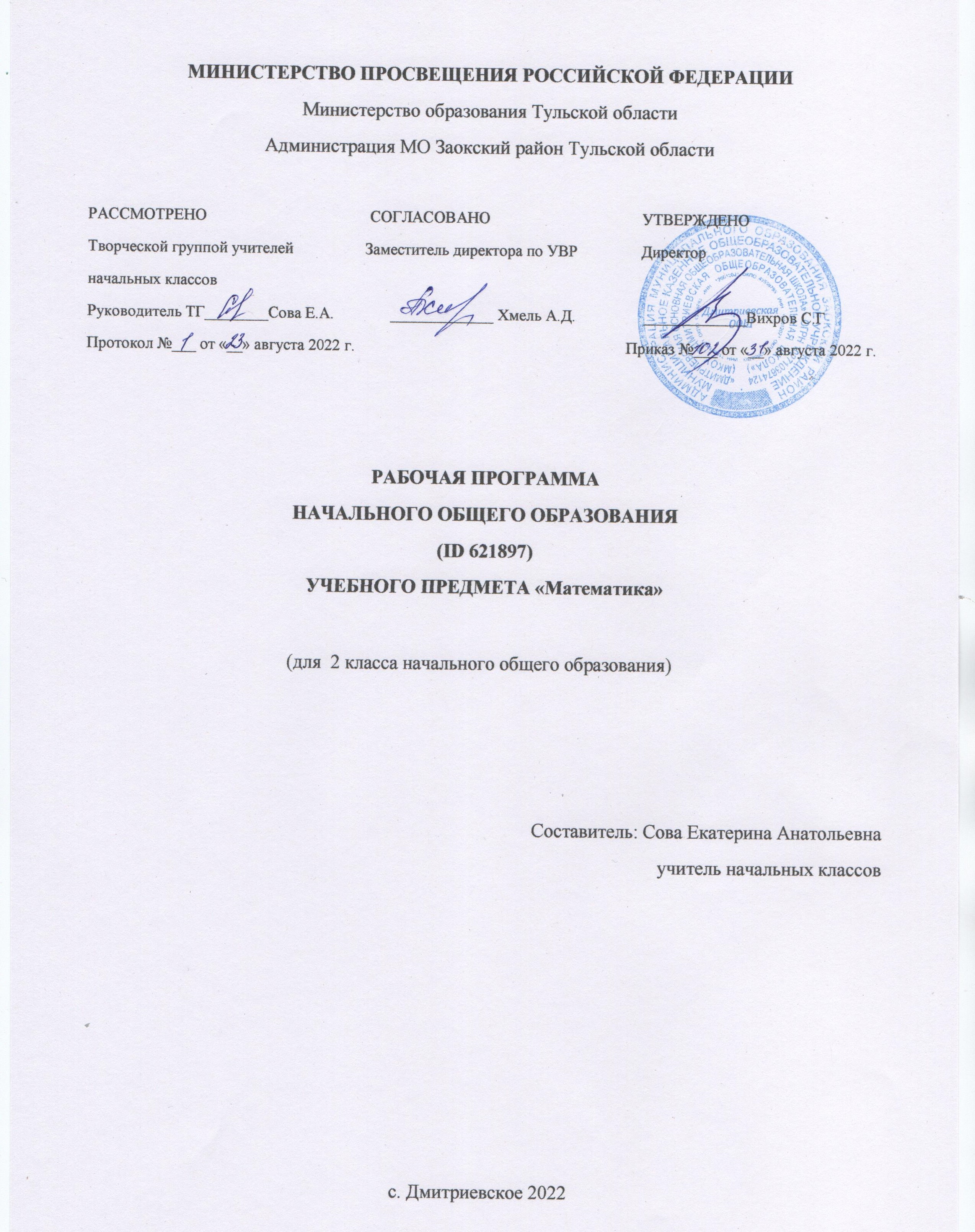 ПОЯСНИТЕЛЬНАЯ ЗАПИСКАРабочая программа по предмету «Математика» для обучающихся 2 класса составлена на основе Требований к результатам освоения основной образовательной программы начального общего образования, представленных в Федеральном государственном образовательном стандарте начального общего образования, а также Примерной программы воспитания.В начальной школе изучение математики имеет особое значение в развитии младшего школьника.Приобретённые им знания, опыт выполнения предметных и универсальных действий на 
математическом материале, первоначальное овладение математическим языком станут фундаментом обучения в основном звене школы, а также будут востребованы в жизни.	Изучение математики в начальной школе направлено на достижение следующих образовательных, развивающих целей, а также целей воспитания:—  Освоение начальных математических знаний - понимание значения величин и способов их измерения; использование арифметических способов для разрешения сюжетных ситуаций; формирование умения решать учебные и практические задачи средствами математики; работа с алгоритмами выполнения арифметических действий. —  Формирование функциональной математической грамотности младшего школьника, которая характеризуется наличием у него опыта решения учебно-познавательных и учебно-практических задач, построенных на понимании и применении математических отношений («часть-целое»,«больше-меньше», «равно-неравно», «порядок»), смысла арифметических действий, 
зависимостей (работа, движение, продолжительность события). —  Обеспечение математического развития младшего школьника — формирование способности к интеллектуальной деятельности, пространственного воображения, математической речи; умение строить рассуждения, выбирать аргументацию,  различать верные (истинные) и неверные (ложные) утверждения, вести поиск информации (примеров, оснований для упорядочения, вариантов и др.). —  Становление учебно-познавательных мотивов и интереса к изучению математики и 
умственному труду; важнейших качеств интеллектуальной деятельности: теоретического и пространственного мышления, воображения, математической речи, ориентировки в 
математических терминах и понятиях; прочных  навыков использования математических знаний в повседневной жизни.	В основе конструирования содержания и отбора планируемых результатов лежат следующие ценности математики, коррелирующие со становлением личности младшего школьника:—  понимание математических отношений выступает средством познания закономерностей существования   окружающего мира, фактов, процессов  и  явлений,  происходящих  в  природе и в обществе (хронология событий, протяжённость по времени, образование целого из частей, изменение формы, размера и т.д.); —  математические представления о числах, величинах, геометрических фигурах являются условием целостного восприятия творений природы и человека (памятники архитектуры, сокровища искусства и культуры, объекты природы); —  владение математическим языком, элементами алгоритмического мышления позволяет ученику совершенствовать коммуникативную деятельность (аргументировать свою точку зрения, строить логические цепочки рассуждений; опровергать или подтверждать истинностьпредположения).Младшие школьники проявляют интерес к математической сущности предметов и явлений окружающей жизни - возможности их измерить, определить величину, форму, выявить зависимости и  закономерности  их  расположения  во  времени  и в пространстве. Осознанию младшим школьником многих математических явлений помогает его тяга к моделированию, что облегчает освоение общего способа решения учебной задачи, а также работу с разными средствами 
информации, в том числе и графическими (таблица, диаграмма, схема).В начальной школе математические знания и умения применяются школьником при изучении других учебных предметов (количественные и пространственные характеристики, оценки, расчёты и прикидка, использование графических форм представления информации). Приобретённые учеником умения строить алгоритмы, выбирать рациональные способы устных и письменных арифметических вычислений, приёмы проверки правильности выполнения действий, а также различение, называние, изображение геометрических фигур, нахождение геометрических величин (длина, периметр, площадь) становятся показателями сформированной функциональной грамотности младшего школьника и предпосылкой успешного дальнейшего обучения в основном звене школы.На изучение математики в 2 классе отводится 4 часа в неделю, всего 136 часов.СОДЕРЖАНИЕ УЧЕБНОГО ПРЕДМЕТА Основное содержание обучения в программе представлено разделами: «Числа и величины»,«Арифметические действия», «Текстовые задачи», «Пространственные отношения и геометрические фигуры», «Математическая информация».Числа и величины	Числа в пределах 100: чтение, запись, десятичный состав, сравнение Запись равенства, неравенства Увеличение/уменьшение числа на несколько единиц/десятков; разностное сравнение чисел.Величины: сравнение по массе (единица массы — кило- грамм); измерение длины (единицы длины— метр, дециметр, сантиметр, миллиметр), времени (единицы времени — час, ми- нута) Соотношение между единицами величины (в пределах 100), его применение для решения практических задачАрифметические действия	Устное сложение и вычитание чисел в пределах 100 без перехода и с переходом через разряд Письменное сложение и вычитание чисел в пределах 100. Переместительное, сочетательное свойства сложения, их применение для вычислений Взаимосвязь компонентов и результата действия сложения, действия вычитания Проверка результата вычисления (реальность ответа, обратное действие) 	Действия умножения и деления чисел в практических и учебных ситуациях Названия компонентов действий умножения, деления.Табличное умножение в пределах 50 Табличные случаи умножения, деления при вычислениях и решении задач. Переместительное свойство умножения. Взаимосвязь компонентов и результата действия умножения, действия деления.Неизвестный компонент действия сложения, действия вычитания; его нахождение.Числовое выражение: чтение, запись, вычисление значения Порядок выполнения действий в числовом выражении, содержащем действия сложения и вычитания (со скобками/без скобок) в пределах 100 (не более трех действий); нахождение его значения. Рациональные приемы вычислений: использование переместительного и сочетательного свойства.Текстовые задачиЧтение, представление текста задачи в виде рисунка, схемы или другой модели.  План решения задачи в два действия, выбор соответствующих плану арифметических действий. Запись решения и ответа задачи. Решение текстовых задач на применение смысла арифметического действия 
(сложение, вычитание, умножение, деление). Расчётные задачи на увеличение/ уменьшение величины на несколько единиц/в несколько раз. Фиксация ответа к задаче и его проверка (формулирование, проверка на достоверность, следование плану, соответствие поставленному вопросу).Пространственные отношения и геометрические фигурыРаспознавание и изображение геометрических фигур: точка, прямая, прямой угол, ломаная, многоугольник. Построение от резка заданной длины с помощью линейки. Изображение на клетчатой бумаге прямоугольника с заданными длинами сторон, квадрата с заданной длиной стороны. Длина ломаной. Измерение периметра данного/изображенного прямоугольника (квадрата), запись результата измерения в сантиметрах.Математическая информацияНахождение, формулирование одного-двух общих  признаков набора математических объектов: чисел, величин, геометрических фигур. Классификация объектов по заданному или самостоятельно установленному   признаку.     Закономерность в ряду чисел, геометрических фигур, объектовповседневной  жизни. Верные (истинные) и неверные (ложные) утверждения, со- держащие 
количественные, пространственные отношения,  зависимости между числами/величинами 
Конструирование утверждений с использованием слов «каждый», «все». Работа с таблицами: извлечение и использование для ответа на вопрос информации, представленной в таблице (таблицы сложения, умножения; график дежурств, наблюдения в природе и пр.) Внесение данных в таблицу, дополнение моделей (схем, изображений) готовыми числовыми данными. Алгоритмы (приёмы, правила) устных и письменных вычислений, измерений и построения геометрических фигур. Правила работы с электронными средствами обучения (электронной формой учебника, компьютерными тренажёрами).УНИВЕРСАЛЬНЫЕ УЧЕБНЫЕ ДЕЙСТВИЯ (ПРОПЕДЕВТИЧЕСКИЙ УРОВЕНЬ)Универсальные познавательные учебные действия:—  наблюдать математические отношения (часть-целое, больше-меньше) в окружающем мире; —  характеризовать назначение и использовать простейшие измерительные приборы (сантиметровая лента, весы); —  сравнивать группы объектов (чисел, величин, геометрических фигур) по самостоятельно выбранному основанию; —  распределять (классифицировать) объекты (числа,  величины, геометрические фигуры, текстовые задачи в одно действие) на группы; —  обнаруживать модели геометрических фигур в окружающем мире; вести поиск различных решений задачи (расчётной, с геометрическим содержанием); —  воспроизводить порядок выполнения действий в числовом выражении, содержащем действия  сложения  и  вычитания (со скобками/без скобок); —  устанавливать соответствие между математическим выражением и его текстовым описанием; —  подбирать примеры, подтверждающие суждение, вывод, ответ.Работа с информацией:—  извлекать и использовать информацию, представленную в текстовой, графической (рисунок, схема, таблица) форме, заполнять таблицы; —  устанавливать логику перебора вариантов для решения простейших комбинаторных задач; —  дополнять модели (схемы, изображения) готовыми числовыми данными.Универсальные коммуникативные учебные действия:—  комментировать ход вычислений; объяснять выбор величины, соответствующей ситуации измерения; —  составлять текстовую задачу с заданным отношением (готовым решением) по образцу; —  использовать математические знаки и терминологию для описания сюжетной ситуации; —  конструирования утверждений, выводов относительно данных объектов, отношения; —  называть числа, величины, геометрические фигуры, обладающие заданным свойством; —  записывать, читать число, числовое выражение; —  приводить примеры, иллюстрирующие смысл арифметического действия; —  конструировать утверждения с использованием слов «каждый», «все».Универсальные регулятивные учебные действия:—  следовать установленному правилу, по которому составлен ряд чисел, величин, геометрических фигур; —  организовывать, участвовать, контролировать ход и результат парной работы с математическим материалом; —  проверять правильность вычисления с помощью другого приёма выполнения действия, обратного действия; —  находить с помощью учителя причину возникшей ошибки и трудности.Совместная деятельность:—  принимать правила совместной деятельности при работе в парах, группах, составленных учителем или самостоятельно; —  участвовать в парной и групповой работе с математическим материалом: обсуждать цель деятельности, ход работы, комментировать свои действия, выслушивать мнения других участников, готовить презентацию (устное выступление) решения или ответа; —  решать совместно математические задачи поискового и творческого характера (определять с помощью измерительных инструментов длину, определять время и продолжительность с помощью часов; —  выполнять прикидку и оценку результата действий, измерений); —  совместно с учителем оценивать результаты выполнения общей работы.ПЛАНИРУЕМЫЕ ОБРАЗОВАТЕЛЬНЫЕ РЕЗУЛЬТАТЫ	Изучение математики в 2 классе направлено на достижение обучающимися личностных, метапредметных и предметных результатов освоения учебного предмета.ЛИЧНОСТНЫЕ РЕЗУЛЬТАТЫ	В результате изучения предмета «Математика» у обучающегося будут сформированы следующие личностные результаты:—  осознавать необходимость изучения математики для адаптации к жизненным ситуациям, для развития общей культуры человека; —  развития способности мыслить, рассуждать, выдвигать предположения и доказывать или опровергать их; —  применять правила совместной деятельности со сверстниками, проявлять способность договариваться, лидировать, следовать указаниям, осознавать личную ответственность и объективно оценивать свой вклад в общий результат;—  осваивать навыки организации безопасного поведения в информационной среде; —  применять математику для решения практических задач в повседневной жизни, в том числе при оказании помощи одноклассникам, детям младшего возраста, взрослым и пожилым людям; —  работать в ситуациях, расширяющих опыт применения математических отношений в реальной жизни, повышающих интерес к интеллектуальному труду и уверенность своих силах при решении поставленных задач, умение преодолевать трудности; —  оценивать практические и учебные ситуации с точки зрения возможности применения математики для рационального и эффективного решения учебных и жизненных проблем; —  оценивать свои успехи в изучении математики, намечать пути устранения трудностей; —  стремиться углублять свои математические знания и умения; пользоваться разнообразными информационными средствами для решения предложенных и самостоятельно выбранных учебных проблем, задач.МЕТАПРЕДМЕТНЫЕ РЕЗУЛЬТАТЫК концу обучения у обучающегося формируются следующие универсальные учебные действия.Универсальные  познавательные учебные действия:1)  Базовые логические действия:—  устанавливать связи и зависимости между математическими объектами (часть-целое; причина-следствие; протяжённость); —  применять базовые логические универсальные действия: сравнение, анализ, классификация (группировка), обобщение;—  приобретать практические графические и измерительные навыки для успешного решения учебных и житейских задач;—  представлять текстовую задачу, её решение в виде модели, схемы, арифметической записи, текста в соответствии с предложенной учебной проблемой.2)  Базовые исследовательские действия:—  проявлять способность ориентироваться в учебном материале разных разделов курса математики; —  понимать и адекватно использовать математическую терминологию: различать, характеризовать, использовать для решения учебных и практических задач; —  применять изученные методы познания (измерение, моделирование, перебор вариантов)3)  Работа с информацией:—  находить и использовать для решения учебных задач текстовую, графическую информацию в разных источниках информационной среды; —  читать, интерпретировать графически представленную информацию (схему, таблицу, диаграмму, другую модель); —  представлять информацию в заданной форме (дополнять таблицу, текст), формулировать утверждение по образцу, в соответствии с требованиями учебной задачи; —  принимать правила, безопасно использовать предлагаемые электронные средства и источники информации.Универсальные коммуникативные учебные действия:—  конструировать утверждения, проверять их истинность;—  строить логическое рассуждение;—  использовать текст задания для объяснения способа и хода решения математической задачи;—  формулировать ответ;—  комментировать процесс вычисления, построения, решения; объяснять полученный ответ с использованием изученной терминологии;—  в процессе диалогов по обсуждению изученного материала — задавать вопросы, высказывать суждения, оценивать выступления участников, приводить доказательства своей правоты, проявлять этику общения;—  создавать в соответствии с учебной задачей тексты разного вида - описание (например, геометрической фигуры), рассуждение (к примеру, при решении задачи), инструкция (например, измерение длины отрезка);—  ориентироваться в алгоритмах: воспроизводить, дополнять, исправлять деформированные;—  составлять по аналогии; . самостоятельно составлять тексты заданий, аналогичные типовым изученным.Универсальные регулятивные учебные действия:1)  Самоорганизация:—  планировать этапы предстоящей работы, определять последовательность учебных действий; —  выполнять правила безопасного использования электронных средств, предлагаемых в процессе обучения.2)  Самоконтроль:—  осуществлять контроль процесса и результата своей деятельности, объективно оценивать их; —  выбирать и при необходимости корректировать способы действий; —  находить ошибки в своей работе, устанавливать их причины, вести поиск путей преодоления ошибок.3)  Самооценка:—  предвидеть возможность возникновения трудностей и ошибок, предусматривать способы их предупреждения (формулирование вопросов, обращение к учебнику, дополнительным средствам обучения, в том числе электронным); —  оценивать рациональность своих действий, давать им качественную характеристику.Совместная деятельность:—  участвовать в совместной деятельности: распределять работу между членами группы (например, в случае решения задач, требующих перебора большого количества вариантов, приведения примеров и контрпримеров); —  согласовывать  мнения в ходе поиска доказательств, выбора рационального способа, анализа информации;—  осуществлять совместный контроль и оценку выполняемых действий, предвидеть возможность возникновения ошибок и трудностей, предусматривать пути их предупреждения.ПРЕДМЕТНЫЕ РЕЗУЛЬТАТЫК концу обучения во 2классе  обучающийся научится:—  читать, записывать, сравнивать, упорядочивать числа в пределах 100; —  находить число большее/меньшее данного числа на заданное число (в пределах 100); большее данного числа в заданное число раз (в пределах 20); —  устанавливать и соблюдать порядок при вычислении значения числового выражения (со скобками/без скобок), содержащего действия сложения и вычитания в пределах 100; —  выполнять арифметические действия: сложение и вычитание, в пределах 100 устно и письменно; умножение и деление в пределах 50 с использованием таблицы умножения; —  называть и различать компоненты действий умножения (множители, произведение); деления (делимое, делитель, частное); —  находить неизвестный компонент сложения, вычитания; использовать при выполнении практических заданий единицы величин длины (сантиметр, дециметр, метр), массы (килограмм), времени (минута, час); стоимости (рубль, копейка); преобразовывать одни единицы данных величин  в другие; —  определять с помощью измерительных инструментов длину; определять время с помощью часов; выполнять прикидку и оценку результата измерений; сравнивать величины длины, массы, времени, стоимости, устанавливая между ними соотношение «больше/меньше на»; —  решать текстовые задачи в одно-два действия: представлять задачу (краткая запись, рисунок, таблица или другая модель); —  планировать ход решения текстовой задачи в два действия, оформлять его в виде арифметического действия/действий, записывать ответ; —  различать и называть геометрические фигуры: прямой угол; ломаную, многоугольник; —  выделять среди четырехугольников прямоугольники, квадраты; 
—  на бумаге в клетку изображать ломаную, многоугольник; чертить прямой угол, 
прямоугольник с заданными длинами сторон; 
—  использовать для выполнения построений линейку, угольник; 
—  выполнять измерение длин реальных объектов с помощью линейки; находить длину ломаной, состоящей из двух-трёх звеньев, периметр прямоугольника (квадрата); 
—  распознавать верные (истинные) и неверные (ложные) утверждения со словами «все»,«каждый»; 
—  проводить одно-двухшаговые логические рассуждения и делать выводы; 
—  находить общий признак группы математических объектов (чисел, величин, геометрических фигур); 
—  находить закономерность в ряду объектов (чисел, геометрических фигур); 
—  представлять информацию в заданной форме: дополнять текст задачи числами, заполнять строку/столбец таблицы, указывать числовые данные на рисунке (изображении геометрических фигур); 
—  сравнивать группы объектов (находить общее, различное); 
—  обнаруживать модели геометрических фигур в окружающем мире; подбирать примеры, подтверждающие суждение, ответ; 
—  составлять (дополнять) текстовую задачу; 
—  проверять правильность вычислений.ТЕМАТИЧЕСКОЕ ПЛАНИРОВАНИЕ ПОУРОЧНОЕ ПЛАНИРОВАНИЕ УЧЕБНО-МЕТОДИЧЕСКОЕ ОБЕСПЕЧЕНИЕ ОБРАЗОВАТЕЛЬНОГО ПРОЦЕССА ОБЯЗАТЕЛЬНЫЕ УЧЕБНЫЕ МАТЕРИАЛЫ ДЛЯ УЧЕНИКАМатематика (в 2 частях), 2 класс /Моро М.И., Бантова М.А., Бельтюкова Г.В. и другие, Акционерное общество «Издательство «Просвещение»; 
Введите свой вариант:МЕТОДИЧЕСКИЕ МАТЕРИАЛЫ ДЛЯ УЧИТЕЛЯДмитриева О. И. и др. Поурочные разработки по математике: 
2 класс. - М.: ВАКО 
Ситникова Т.Н. Математика Контрольно-измерительные материалы: 2 класс - М: ВАКОЦИФРОВЫЕ ОБРАЗОВАТЕЛЬНЫЕ РЕСУРСЫ И РЕСУРСЫ СЕТИ ИНТЕРНЕТЭлектронное приложение к учебнику «Математика», 2 класс (Диск СD), авторы С.И Волкова, С.П.Максимова 
единая коллекция цифровых образовательных ресурсов (или по адресу: http://school-collection.edu.ru) https://www.uchportal.ru/load/47- 2-2 
http://school-collection.edu.ru/ http://um- razum.ru/load/uchebnye_prezent acii/nachalnaja_shkola/18 http://internet.chgk.info/ http://www.vbg.ru/~kvint/im.htmМАТЕРИАЛЬНО-ТЕХНИЧЕСКОЕ ОБЕСПЕЧЕНИЕ ОБРАЗОВАТЕЛЬНОГО ПРОЦЕССАУЧЕБНОЕ ОБОРУДОВАНИЕ 
Классная (магнитная) доска. Персональный компьютер Демонстрационная линейка.Демонстрационный чертёжный треугольник. Демонстрационный циркульОБОРУДОВАНИЕ ДЛЯ ПРОВЕДЕНИЯ ЛАБОРАТОРНЫХ И ПРАКТИЧЕСКИХ РАБОТ Классная (магнитная) доска. Персональный компьютер Демонстрационная линейка.Демонстрационный чертёжный треугольник. Демонстрационный циркуль№
п/пНаименование разделов и тем программыКоличество часовКоличество часовКоличество часовДата 
изученияВиды деятельностиВиды, формы контроляЭлектронные 
(цифровые) 
образовательные ресурсы№
п/пНаименование разделов и тем программывсегоконтрольные работыпрактические работыДата 
изученияВиды деятельностиВиды, формы контроляЭлектронные 
(цифровые) 
образовательные ресурсыРаздел 1. ЧислаРаздел 1. ЧислаРаздел 1. ЧислаРаздел 1. ЧислаРаздел 1. ЧислаРаздел 1. ЧислаРаздел 1. ЧислаРаздел 1. ЧислаРаздел 1. Числа1.1.Числа в пределах 100: чтение, запись, десятичный состав, сравнение.200Устная и письменная работа с числами: чтение, составление, сравнение, изменение; счёт единицами, двойками, тройками от заданного числа в порядке убывания/ возрастания;Устный опрос;РЭШ1.2.Запись равенства, неравенства. Увеличение/уменьшение числа на несколько единиц/десятков; разностное сравнение чисел.300Устная и письменная работа с числами: чтение, составление, сравнение, изменение; счёт единицами, двойками, тройками от заданного числа в порядке убывания/ возрастания;Устный опрос; Письменный 
контроль;РЭШ1.3.Чётные и нечётные числа.200Учебный диалог: формулирование предположения о результате сравнения чисел, его словесное объяснение (устно, письменно);Устный опрос; Письменный 
контроль;РЭШ1.4.Представление числа в  виде суммы разрядных слагаемых.201Работа в парах/группах. Проверка правильности выбора арифметического действия, соответствующего 
отношению «больше на … », «меньше на … » (с 
помощью предметной модели, сюжетной ситуации);Практическая работа;РЭШ1.5.Работа с математической терминологией (однозначное, 
двузначное, чётное-нечётное число; число и  цифра; компоненты арифметического действия, их название)310Практическая работа: установление математического отношения («больше/меньше на … », «больше/меньше в … ») в житейской ситуации (сравнение по возрасту, массе и др.);Контрольная работа;РЭШИтого по разделуИтого по разделу12Раздел 2. ВеличиныРаздел 2. ВеличиныРаздел 2. ВеличиныРаздел 2. ВеличиныРаздел 2. ВеличиныРаздел 2. ВеличиныРаздел 2. ВеличиныРаздел 2. ВеличиныРаздел 2. Величины2.1.Работа с величинами: сравнение по массе (единица массы —килограмм); измерение длины (единицы длины — метр, дециметр, сантиметр, миллиметр), времени (единицы времени  — час, 
минута).300Различение единиц измерения одной и той же 
величины, установление между ними отношения 
(больше, меньше, равно), запись результата сравнения;Устный опрос; Письменный 
контроль;РЭШ2.2.Соотношения между единицами величины (в  пределах 100), решение практических задач.300Проектные задания с величинами, например временем: чтение расписания, графика работы; составление схемы для определения отрезка времени; установление 
соотношения между единицами времени: годом, 
месяцем, неделей, сутками;Устный опрос; Письменный 
контроль;РЭШ2.3.Измерение величин.301Проектные задания с величинами, например временем: чтение расписания, графика работы; составление схемы для определения отрезка времени; установление 
соотношения между единицами времени: годом, 
месяцем, неделей, сутками;Практическая работа;РЭШ2.4.Сравнение и упорядочение однородных величин.410Проектные задания с величинами, например временем: чтение расписания, графика работы; составление схемы для определения отрезка времени; установление 
соотношения между единицами времени: годом, 
месяцем, неделей, сутками;Контрольная работа;РЭШИтого по разделуИтого по разделу13Раздел 3. Арифметические действияРаздел 3. Арифметические действияРаздел 3. Арифметические действияРаздел 3. Арифметические действияРаздел 3. Арифметические действияРаздел 3. Арифметические действияРаздел 3. Арифметические действияРаздел 3. Арифметические действияРаздел 3. Арифметические действия3.1.Устное сложение и вычитание чисел в пределах 100 без перехода и с переходом через разряд.400Комментирование хода выполнения арифметического действия с использованием математической 
терминологии (десятки, единицы, сумма, разность и др.);Устный опрос; Письменный 
контроль;РЭШ3.2.Письменное сложение и  вычитание чисел в пределах 100. Переместительное, сочетательное свойства сложения, их применение для вычислений.500Комментирование хода выполнения арифметического действия с использованием математической 
терминологии (десятки, единицы, сумма, разность и др.);Устный опрос; Письменный 
контроль;РЭШ3.3.Взаимосвязь компонентов и результата действия сложения, действия вычитания. Проверка результата вычисления (реальность ответа, обратное действие).610Дифференцированные задания на проведение контроля и самоконтроля. Проверка хода и результата 
выполнения действия по алгоритму. Оценка 
рациональности выбранного приёма вычисления. 
Установление соответствия между математическим выражением и его текстовым описанием;Контрольная работа;РЭШ3.4.Действия умножения и  деления чисел. Взаимосвязь сложения и умножения. Иллюстрация умножения с помощью предметной модели сюжетной ситуации.500Работа в группах: приведение примеров, 
иллюстрирующих смысл арифметического действия, свойства действий. Обсуждение смысла использования скобок в записи числового выражения; запись решения с помощью разных числовых выражений;Устный опрос;РЭШ3.5.Названия компонентов действий умножения, деления.301Упражнения: различение приёмов вычисления (устные и письменные). Выбор удобного способа выполнения действия;Устный опрос; Письменный 
контроль;РЭШ3.6.Табличное умножение в  пределах 50. Табличные случаи умножения, деления при вычислениях и решении задач.701Практическая деятельность: устные и письменные приёмы вычислений. Прикидка результата выполнения действия;Тестирование;РЭШ3.7.Умножение на 1, на 0 (по  правилу).100Работа в группах: приведение примеров, 
иллюстрирующих смысл арифметического действия, свойства действий. Обсуждение смысла использования скобок в записи числового выражения; запись решения с помощью разных числовых выражений;Устный опрос;РЭШ3.8.Переместительное свойство умножения.200Упражнения: различение приёмов вычисления (устные и письменные). Выбор удобного способа выполнения действия;Устный опрос;РЭШ3.9.Взаимосвязь компонентов и результата действия умножения, действия деления.400Упражнения: различение приёмов вычисления (устные и письменные). Выбор удобного способа выполнения действия;Устный опрос;РЭШ3.10.Неизвестный компонент действия сложения, действия вычитания; его  нахождение.301Упражнения: различение приёмов вычисления (устные и письменные). Выбор удобного способа выполнения действия;Практическая работа;РЭШ3.11.Числовое выражение: чтение, запись, вычисление значения.Порядок выполнения действий в  числовом выражении, 
содержащем действия сложения и вычитания (со  скобками/без скобок) в  пределах 100 (не более трёх действий); нахождение его значения.1610Работа в группах: приведение примеров, 
иллюстрирующих смысл арифметического действия, свойства действий. Обсуждение смысла использования скобок в записи числового выражения; запись решения с помощью разных числовых выражений;Контрольная работа;РЭШ3.12Вычитание суммы из  числа, числа из суммы.401Комментирование хода выполнения арифметического действия с использованием математической 
терминологии (десятки, единицы, сумма, разность и др.);Устный опрос; Письменный 
контроль;РЭШ3.13.Вычисление суммы, разности удобным способом.210Дифференцированные задания на проведение контроля и самоконтроля. Проверка хода и результата 
выполнения действия по алгоритму. Оценка 
рациональности выбранного приёма вычисления. 
Установление соответствия между математическим выражением и его текстовым описанием;Контрольная работа;РЭШИтого по разделуИтого по разделу62Раздел 4. Текстовые задачиРаздел 4. Текстовые задачиРаздел 4. Текстовые задачиРаздел 4. Текстовые задачиРаздел 4. Текстовые задачиРаздел 4. Текстовые задачиРаздел 4. Текстовые задачиРаздел 4. Текстовые задачиРаздел 4. Текстовые задачи4.1.Чтение, представление текста задачи в виде рисунка, схемы или другой модели.200Чтение текста задачи с учётом предлагаемого задания: найти условие и вопрос задачи. Сравнение различных текстов, ответ на вопрос: является ли текст задачей?;Устный опрос;РЭШ4.2.План решения задачи в  два действия, выбор соответствующих плану арифметических действий. Запись решения и ответа задачи.200Соотнесение текста задачи с её иллюстрацией, схемой, моделью. Составление задачи по рисунку (схеме, 
модели, решению);Устный опрос;РЭШ4.3.Решение текстовых задач на применение смысла арифметического действия (сложение, вычитание, умножение, деление).300Наблюдение за изменением хода решения задачи при изменении условия (вопроса);Устный опрос;РЭШ4.4.Расчётные задачи на увеличение/ уменьшение величины на несколько единиц/ в  несколько раз.301Чтение текста задачи с учётом предлагаемого задания: найти условие и вопрос задачи. Сравнение различных текстов, ответ на вопрос: является ли текст задачей?;Устный опрос; Письменный 
контроль;РЭШ4.5.Фиксация ответа к задаче и его проверка (формулирование, проверка на достоверность, следование плану, соответствие поставленному вопросу).210Контроль и самоконтроль при решении задач. Анализ образцов записи решения задачи по действиям и с помощью числового выражения;Контрольная работа;РЭШИтого по разделуИтого по разделу12Раздел 5. Пространственные отношения и  геометрические фигурыРаздел 5. Пространственные отношения и  геометрические фигурыРаздел 5. Пространственные отношения и  геометрические фигурыРаздел 5. Пространственные отношения и  геометрические фигурыРаздел 5. Пространственные отношения и  геометрические фигурыРаздел 5. Пространственные отношения и  геометрические фигурыРаздел 5. Пространственные отношения и  геометрические фигурыРаздел 5. Пространственные отношения и  геометрические фигурыРаздел 5. Пространственные отношения и  геометрические фигуры5.1.Распознавание и изображение геометрических фигур: точка, прямая, прямой угол, ломаная, многоугольник.300Конструирование геометрической фигуры из бумаги по заданному правилу или образцу. Творческие задания: оригами и т. п.;Устный опрос; Письменный 
контроль;РЭШ5.2.Построение отрезка заданной длины с помощью линейки.300Построение и обозначение прямоугольника с заданными длинами сторон на клетчатой бумаге;Устный опрос; Письменный 
контроль;РЭШ5.3.Изображение на клетчатой бумаге прямоугольника с заданными длинами сторон, квадрата с заданной длиной стороны.300Построение и обозначение прямоугольника с заданными длинами сторон на клетчатой бумаге;Устный опрос;РЭШ5.4.Длина ломаной.310Изображение ломаных с помощью линейки и от руки, на нелинованной и клетчатой бумаге;Устный опрос;РЭШ5.5.Измерение периметра данного/ изображённого прямоугольника (квадрата), запись результата измерения в сантиметрах.401Практические работы: определение размеров геометрических фигур на глаз, с помощью измерительных инструментов;Практическая работа;РЭШ5.6.Точка, конец отрезка, вершина многоугольника. Обозначение точки буквой латинского алфавита.410Измерение расстояний с использованием заданных или самостоятельно выбранных единиц;Контрольная работа;РЭШИтого по разделуИтого по разделу20Раздел 6. Математическая информацияРаздел 6. Математическая информацияРаздел 6. Математическая информацияРаздел 6. Математическая информацияРаздел 6. Математическая информацияРаздел 6. Математическая информацияРаздел 6. Математическая информацияРаздел 6. Математическая информацияРаздел 6. Математическая информация6.1.Нахождение, формулирование одного-двух общих признаков набора математических объектов: чисел, величин, геометрических фигур.100Учебный диалог: установление последовательности событий (действий) сюжета. Описание рисунка (схемы, модели) по заданному или самостоятельно 
составленному плану;Устный опрос;РЭШ6.2.Классификация объектов по заданному или самостоятельно установленному основанию.100Работа в парах: составление утверждения на основе информации, представленной в наглядном виде;; 
Устный опрос; Письменный 
контроль;РЭШ6.3.Закономерность в  ряду чисел, геометрических фигур, объектов повседневной жизни: её  объяснение с использованием 
математической терминологии200Работа с информацией: чтение таблицы (расписание, график работы, схему), нахождение информации, удовлетворяющей заданному условию задачи.Составление вопросов по таблице;Устный опрос; Письменный 
контроль;РЭШ6.4.Верные (истинные) и  неверные (ложные) утверждения, содержащие количественные, пространственные отношения, зависимости между числами/величинами.200Работа с информацией: чтение таблицы (расписание, график работы, схему), нахождение информации, удовлетворяющей заданному условию задачи.Составление вопросов по таблице;Устный опрос; Письменный 
контроль;РЭШ6.5.Конструирование утверждений с использованием слов «каждый»,«все».100Работа в парах/группах. Календарь. Схемы маршрутов;Устный опрос;РЭШ6.6.Работа с таблицами: извлечение и использование для  ответа на вопрос информации, представленной в таблице (таблицы 
сложения, умножения; график дежурств, наблюдения в природе и пр.); внесение данных в таблицу.200Оформление математической записи. Использование математической терминологии для формулирования вопросов, заданий, при построении предположений, проверке гипотез;Устный опрос; Письменный 
контроль;РЭШ6.7.Дополнение моделей (схем, изображений) готовыми числовыми данными.200Работа в парах/группах. Календарь. Схемы маршрутов;Самооценка с 
использованием«Оценочного 
листа»;РЭШ6.8Правило составления ряда чисел, величин, геометрических фигур (формулирование правила, проверка правила, дополнение ряда).201Оформление математической записи. Использование математической терминологии для формулирования вопросов, заданий, при построении предположений, проверке гипотез;Практическая работа;РЭШ6.9.Алгоритмы (приёмы, правила) устных и письменных 
вычислений, измерений и построения геометрических фигур.101Работа в парах/группах. Календарь. Схемы маршрутов;Устный опрос; Письменный 
контроль;РЭШ6.10Правила работы с электронными средствами обучения110Работа с информацией: чтение таблицы (расписание, график работы, схему), нахождение информации, удовлетворяющей заданному условию задачи.Составление вопросов по таблице;Контрольная работа;РЭШИтого по разделу:Итого по разделу:15Резервное времяРезервное время2ОБЩЕЕ КОЛИЧЕСТВО ЧАСОВ ПО ПРОГРАММЕОБЩЕЕ КОЛИЧЕСТВО ЧАСОВ ПО ПРОГРАММЕ136910№
п/пТема урокаКоличество часовКоличество часовКоличество часовДата 
изученияВиды, 
формы 
контроля№
п/пТема урокавсего контрольные работыпрактические работыДата 
изученияВиды, 
формы 
контроля1.Числа от 1 до 20Повторение100Устный 
опрос; 
Письменный контроль;2.Числа от 1 до 20Нумерация100Устный 
опрос; 
Письменный контроль;3.Десятки. Счет десяткамидо 100100Устный 
опрос; 
Письменный контроль;4.Числа от 11 до 100Образование чисел.100Устный 
опрос; 
Письменный контроль;5.Числа от 11 до 100Поместное значение чисел.100Устный 
опрос; 
Письменный контроль;6.Однозначные идвузначные числа.100Устный 
опрос; 
Письменный контроль;7.Миллиметр.Конструированиекоробочки для мелкихпредметов.101Устный 
опрос; 
Письменный контроль;8.Систематизация иобобщение изученногоматериала по 
теме:«Миллиметр».100Устный 
опрос; 
Письменный контроль;9.Контрольная работа №1.Тема:
«Повторение знанийпо математике за 1 класс»110Устный 
опрос; 
Письменный контроль;10.Анализ контрольнойработы.Наименьшеетрехзначное число. Сотня.100Устный 
опрос; 
Письменный контроль;11.Метр. Таблица мер длины100Устный 
опрос; 
Письменный контроль;12.Сложение и вычитание вида 35+5, 35-5100Устный 
опрос; 
Письменный контроль;13.Замена двузначного числасуммой разрядныхслагаемых.100Устный 
опрос; 
Письменный контроль;14.Единицы стоимости.Рубль. Копейка.100Устный 
опрос; 
Письменный контроль;15.Систематизация иобобщение 
изученногоматериала поразделу«Числа от 1 до100Нумерация»100Устный 
опрос; 
Письменный контроль;16.Систематизация иобобщение 
изученногоматериала поразделу«Числа от 1 до100Нумерация»100Устный 
опрос; 
Письменный контроль;17.Контрольная работа № 2Тема:
«Сложение ивычитание вида 35+5, 35-5.Решение задач»110Контрольная работа;18.Анализ контрольнойработы.100Устный опрос;19.Задачи, обратные данной.100Устный опрос;20.Сумма и разностьотрезков.100Устный 
опрос; 
Письменный контроль;21.Задачи на 
нахождениенеизвестногоуменьшаемого100Устный 
опрос; 
Письменный контроль;22.Задачи на нахождениенеизвестного вычитаемого101Практическая работа;23.Систематизация иобобщение 
изученногоматериала по теме:«Задачи на 
нахождениенеизвестноговычитаемого»100Устный 
опрос; 
Письменный контроль;24.Единицы времени. Час.Минута.100Устный опрос;25.Длина ломаной.100Устный опрос;26.Систематизация иобобщение изученногоматериала по теме:«Час.Минута».100Устный 
опрос; 
Письменный контроль;27.Систематизация иобобщение изученногоматериала по теме:«Час.Минута».100Устный 
опрос; 
Письменный контроль;28.Порядок выполнениядействий. Скобки.100Устный 
опрос; 
Письменный контроль;29.Числовые выражения100Устный 
опрос; 
Письменный контроль;30.Сравнение числовыхвыражений .100Устный 
опрос; 
Письменный контроль;31.Периметрмногоугольников.100Устный 
опрос; 
Письменный контроль;32.Свойства сложения.100Устный 
опрос; 
Письменный контроль;33.Систематизация иобобщение 
изученногоматериала поразделу:«Числа от 1 до100Сложение и вычитание».100Устный опрос;34.Систематизация иобобщение 
изученногоматериала поразделу:«Числа от 1 до100Сложение и вычитание».101Практическая работа;35.Контрольная работа № 3Тема:«Единицы длины ивремени.Выражения»110Контрольная работа;36.Анализ контрольной работы.100Устный 
опрос; 
Письменный контроль;37.Подготовка к изучениюустных приемоввычислений.100Устный 
опрос; 
Письменный контроль;38.Прием вычислений вида36+2, 36+20100Устный 
опрос; 
Письменный контроль;39.Прием вычислений вида36-2, 36-20100Устный 
опрос; 
Письменный контроль;40.Прием вычислений вида26+4100Устный 
опрос; 
Письменный контроль;41.Прием вычислений вида30-7100Устный 
опрос; 
Письменный контроль;42.Прием вычислений вида60-24100Устный 
опрос; 
Письменный контроль;43.Систематизация иобобщение 
изученногоматериала по теме:«Решение задач».101Практическая работа;44. Систематизация иобобщение 
изученногоматериала по теме:«Решение задач».100Устный опрос;45.Систематизация иобобщение 
изученногоматериала по теме:«Решение задач».100Устный 
опрос; 
Письменный контроль;46.Прием вычислений вида26+7100Устный 
опрос; 
Письменный контроль;47.Прием вычислений вида35-7100Устный 
опрос; 
Письменный контроль;48.Систематизация иобобщение 
изученногоматериала по теме:«Приемы вычислений».100Устный 
опрос; 
Письменный контроль;49.Систематизация иобобщение 
изученногоматериала по теме:«Приемы вычислений».100Устный 
опрос; 
Письменный контроль;50.Систематизация иобобщение 
изученногоматериала по теме:«Приемы вычислений».101Практическая работа;51.Контрольная работа № 4Тема:«Сложение ивычитание 
двухзначныхчисел»110Контрольная работа;52.Анализ контрольнойработы. Буквенныевыражения.100Устный опрос;53.Систематизация иобобщение изученногоматериала по 
теме:«Буквенные выражения».100Устный 
опрос; 
Письменный контроль;54.Систематизация иобобщение изученногоматериала по 
теме:«Буквенные выражения».100Устный 
опрос; 
Письменный контроль;55.Систематизация иобобщение изученногоматериала по 
теме:«Буквенные выражения».100Устный 
опрос; 
Письменный контроль;56.Уравнение. Решениеуравнений методомподбора.100Устный 
опрос; 
Письменный контроль;57.Уравнение. Решениеуравнений методомподбора.100Устный 
опрос; 
Письменный контроль;58.Проверка сложения.100Устный 
опрос; 
Письменный контроль;59.Проверка сложения.100Устный 
опрос; 
Письменный контроль;60.Проверка сложения.100Устный 
опрос; 
Письменный контроль;61.Проверка сложения.100Устный опрос;62.Контрольная работа № 5по теме«Сложение ивычитание».110Контрольная работа;63.Анализ контрольнойработы. Закреплениеизученного.100Устный опрос;64.Систематизация иобобщение 
изученногоматериала по 
разделу:«Сложение и вычитание».100Устный 
опрос; 
Письменный контроль;65.Сложение вида 45+23100Устный 
опрос; 
Письменный контроль;66.Вычитание вида 57-26.100Устный 
опрос; 
Письменный контроль;67.Проверка сложения ивычитания100Устный 
опрос; 
Письменный контроль;68.Систематизация иобобщение изученногоматериала по 
теме:«Сложение и вычитание»100Устный 
опрос; 
Письменный контроль;69.Угол. Виды углов100Устный 
опрос; 
Письменный контроль;70.Систематизация иобобщение изученногоматериала по теме:«Угол.Виды углов».100Устный 
опрос; 
Письменный контроль;71.Сложение вида 37+48100Устный 
опрос; 
Письменный контроль;72.Сложение вида 37+53100Устный 
опрос; 
Письменный контроль;73.Прямоугольник100Устный 
опрос; 
Письменный контроль;74.Систематизация иобобщение изученногоматериала по 
теме:«Прямоугольник».100Устный 
опрос; 
Письменный контроль;75.Сложение вида 87+13100Устный 
опрос; 
Письменный контроль;76.Вычисления вида 32+8, 40-8100Устный опрос;77.Вычитание вида 50-24100Устный 
опрос; 
Письменный контроль;78.Систематизация иобобщение 
изученногоматериала по теме:«Решение задач»100Устный опрос;79.Систематизация иобобщение 
изученногоматериала по 
теме«Сложение и вычитание от1 до 100».101Практическая работа;80.Систематизация иобобщение 
изученногоматериала по 
теме«Сложение и вычитание от1 до 100».100Устный опрос;81.Контрольная работа № 6Тема:«Вычисленияизученных 
видов.Периметр фигуры.110Контрольная работа;82.Анализ контрольнойработы.Закреплениепройденного материала.100Устный 
опрос; 
Письменный контроль;83.Систематизация иобобщение 
изученногоматериала по теме:«Решение задач»100Устный 
опрос; 
Письменный контроль;84.Вычитание вида 52-24100Устный 
опрос; 
Письменный контроль;85.Систематизация иобобщение изученногоматериала по 
теме«Вычитание»100Устный 
опрос; 
Письменный контроль;86.Систематизация иобобщение 
изученногоматериала по 
теме«Сложение и вычитаниечисел от 1 до 100»100Устный 
опрос; 
Письменный контроль;87.Свойствапротивоположных сторонпрямоугольника100Устный 
опрос; 
Письменный контроль;88.Систематизация иобобщение 
изученногоматериала по 
теме:«Свойствапротивоположных сторонпрямоугольника»100Устный 
опрос; 
Письменный контроль;89.Квадрат100Устный 
опрос; 
Письменный контроль;90.Квадрат. Закрепление.Наши проекты. Оригами.100Устный 
опрос; 
Письменный контроль;91.Систематизация иобобщение 
изученногоматериала по 
разделу:«Сложение и вычитаниечисел от 1 до 100)»(письменные вычисления)100Устный 
опрос; 
Письменный контроль;92.Систематизация иобобщение 
изученногоматериала по 
разделу:«Сложение и вычитаниечисел от 1 до 100)»(письменные вычисления)100Устный 
опрос; 
Письменный контроль;93.Систематизация иобобщение 
изученногоматериала по 
разделу:«Сложение и вычитаниечисел от 1 до 100)»(письменные вычисления)101Практическая работа;94.Конкретный смыслдействия умножения.100Устный 
опрос; 
Письменный контроль;95.Систематизация иобобщение 
изученногоматериала по 
теме:«Конкретный смыслдействия умножения».100Устный 
опрос; 
Письменный контроль;96.Вычисление результатаумножения с помощьюсложения.100Устный 
опрос; 
Письменный контроль;97.Задачи на умножение.100Устный 
опрос; 
Письменный контроль;98.Периметр прямоугольника.100Устный 
опрос; 
Письменный контроль;99.Умножение нуля иединицы.100Устный 
опрос; 
Письменный контроль;100.100. Название компонентов ирезультата 	умножения.100Устный 
опрос; 
Письменный контроль;101.101. Систематизация иобобщение 
изученногоматериала по теме:«Решение задач».100Устный опрос;102. Переместительноесвойствоумножения.100Устный 
опрос; 
Письменный контроль;103.103. Систематизация иобобщение 
изученногоматериала по 
теме:«Переместительноесвойство умножения»100Устный 
опрос; 
Письменный контроль;104.104. Конкретный смыслдействия 
деления(решение задач на делениепо содержанию)100Устный 
опрос; 
Письменный контроль;105.105. Конкретный смыслдействия 	деления.Закрепление.100Устный 
опрос; 
Письменный контроль;106.106. Конкретный смыслдействия 
деления(решение задач на делениена равные части)100Устный 
опрос; 
Письменный контроль;107.107. Систематизация иобобщение изученногоматериала по 
теме«Умножение и деление».101Практическая работа;108.108. Название компонентов ирезультата 	деления100Устный 
опрос; 
Письменный контроль;109.109. Систематизация иобобщение 
изученногоматериала по теме:«Решение задач на равныечасти»100Устный опрос;110. Контрольная работа №7.Тема: «Задачи 	наумножение»110Контрольная работа;111.111. Анализ контрольнойработы.100Устный опрос;112.112. Связь междукомпонентами 	ирезультатом умножения100Устный 
опрос; 
Письменный контроль;113.113. Прием деления,основанный на связимежду компонентами 
ирезультатом умножения.100Устный 
опрос; 
Письменный контроль;114.114. Приемы умножения иделения на 10100Устный 
опрос; 
Письменный контроль;115.115. Задачи с величинами«цена»,	«количество»,«стоимость»100Устный 
опрос; 
Письменный контроль;116.116. Задачи на нахождениенеизвестного 	третьегослагаемого100Устный 
опрос; 
Письменный контроль;117. Контрольная работа № 8Тема: «Задачи 	наумножение и деление»110Контрольная работа;118.118. Анализ контрольнойработы. Работа 	надошибками.100Устный опрос;119.119. Умножение числа 2на 2100Устный 
опрос; 
Письменный контроль;120.120. Умножение числа 2 на 2100Устный 
опрос; 
Письменный контроль;121.121. Приемы умножения числа2100Устный 
опрос; 
Письменный контроль;122. Деление на 2100Устный 
опрос; 
Письменный контроль;123.123. Систематизация иобобщение 
изученногоматериала по теме:«Деление на 2».100Устный 
опрос; 
Письменный контроль;124.124. Систематизация иобобщение 
изученногоматериала по теме:«Решение задач».100Устный 
опрос; 
Письменный контроль;125.125. Систематизация иобобщение 
изученногоматериала по теме:«Решение задач».101Устный 
опрос; 
Письменный контроль;126.126. Умножение числа 3 и на 3100Устный 
опрос; 
Письменный контроль;127.127. Умножение числа 3 и на 3100Устный 
опрос; 
Письменный контроль;128. Деление на 3100Устный 
опрос; 
Письменный контроль;129. Деление на 3100Устный 
опрос; 
Письменный контроль;130.130. Систематизация иобобщение изученногоматериала по 
теме«Деление».100Устный опрос;131.131. Систематизация иобобщение изученногоматериала по 
разделу:«Табличное умножение иделение»101Практическая работа;132.132. Систематизация иобобщение изученногоматериала по 
разделу:«Табличное умножение иделение»100Устный 
опрос; 
Письменный контроль;133.133. Итоговая контрольнаяработа № 9110Контрольная работа;134.134. Анализ ошибок,допущенных 
вконтрольной работе.Систематизация иобобщение изученногоматериала во 2 классе100Устный опрос;135.135. Систематизация иобобщение 
	изученногоматериала во 2 классе100Устный 
опрос; 
Письменный контроль;136.136. Систематизация иобобщение 
	изученногоматериала во 2 классе100Устный 
опрос; 
Письменный контроль;ОБЩЕЕ КОЛИЧЕСТВО ЧАСОВ ПО ПРОГРАММЕОБЩЕЕ КОЛИЧЕСТВО ЧАСОВ ПО ПРОГРАММЕ1369101010